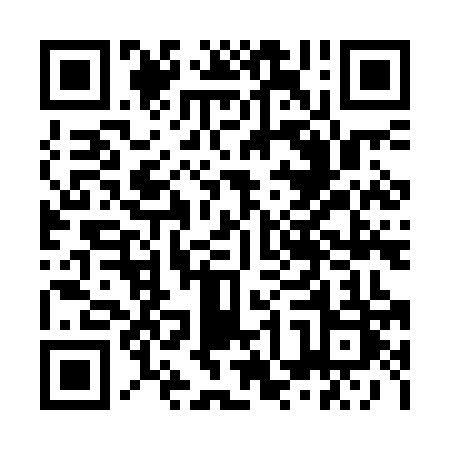 Prayer times for Domaine-Mont-Sevigny, Quebec, CanadaWed 1 May 2024 - Fri 31 May 2024High Latitude Method: Angle Based RulePrayer Calculation Method: Islamic Society of North AmericaAsar Calculation Method: HanafiPrayer times provided by https://www.salahtimes.comDateDayFajrSunriseDhuhrAsrMaghribIsha1Wed3:565:3312:445:457:559:332Thu3:545:3212:445:467:579:343Fri3:525:3012:445:477:589:364Sat3:505:2912:445:487:599:385Sun3:485:2712:435:488:009:406Mon3:465:2612:435:498:029:427Tue3:445:2412:435:508:039:448Wed3:425:2312:435:518:049:469Thu3:405:2212:435:518:069:4710Fri3:385:2012:435:528:079:4911Sat3:365:1912:435:538:089:5112Sun3:345:1812:435:538:099:5313Mon3:335:1712:435:548:109:5514Tue3:315:1512:435:558:129:5715Wed3:295:1412:435:568:139:5816Thu3:275:1312:435:568:1410:0017Fri3:255:1212:435:578:1510:0218Sat3:245:1112:435:588:1610:0419Sun3:225:1012:435:588:1710:0620Mon3:205:0912:435:598:1810:0721Tue3:195:0812:436:008:2010:0922Wed3:175:0712:446:008:2110:1123Thu3:165:0612:446:018:2210:1324Fri3:145:0512:446:028:2310:1425Sat3:135:0412:446:028:2410:1626Sun3:115:0412:446:038:2510:1827Mon3:105:0312:446:038:2610:1928Tue3:085:0212:446:048:2710:2129Wed3:075:0112:446:058:2810:2230Thu3:065:0112:456:058:2910:2431Fri3:055:0012:456:068:3010:25